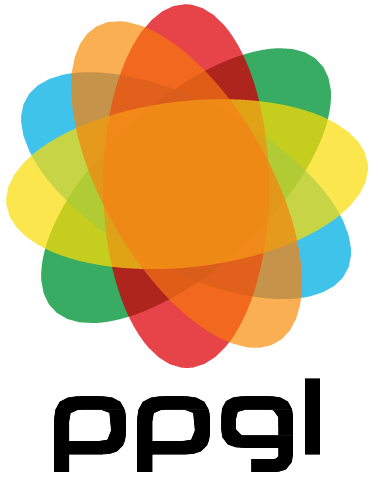 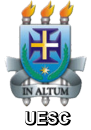 Solicitação de Dispensa de Exame de QualificaçãoCom base no Art. 8º da Resolução PPGL nº 01/2020Anexar:  ( i ) Cópia do artigo científico; ( ii ) Espelho da página/tela com ficha catalográfica; ( iii ) Conselho editorial (quando houver); ( iv ) Sumário; ( v ) Outras partes consideradas importantes; ou Carta de aceiteDeclaramos, em comum acordo, conforme Art. 8º da Resolução PPGL-UESC nº 01/2020, que o artigo científico detalhado acima foi oriundo do tema da dissertação em andamento.________________________________              _______________________________Assinatura da/do orientador/a                                                                  assinatura da/do discente- - - - - - - - - - - - - - - - - - - - - - - - - - - - - - - - - - - - - - - - - - - - - - - - - - - - - - - - - - - - - - - - - - - - - - Decisão do Colegiado do PPGL-UESC:  _____________________________________________Ciência e anuência da/do Coordenador/a do Colegiado: ___/___/____   Assinatura: ________________DiscenteNomeDiscenteCelularDiscenteORCIDOrientador/aNomeOrientador/aCelularOrientador/aORCIDTítulo (provisório) do projeto de dissertação/tese em andamentoÁrea de ConcentraçãoEstudos da LinguagemEstudos da LinguagemEstudos da LinguagemLinha de Pesquisa(   ) Literatura e Interfaces(   ) Linguística Aplicada(   ) Linguagem e Estudos de Gênero(   ) Literatura e Interfaces(   ) Linguística Aplicada(   ) Linguagem e Estudos de Gênero(   ) Literatura e Interfaces(   ) Linguística Aplicada(   ) Linguagem e Estudos de GêneroVinculado a projeto de pesquisa coordenado pela/o orientador/a? Qual?Título do artigo científico objeto da solicitaçãoAutoras/es [na ordem que aparece no periódico]ISSN / Título do periódicoEstrato Qualis-Capes [área de Linguística e Literatura - “A1” a “B2”]Volume [e outros dados de identificação: data, n., p.]URL do artigo científicoIdiomaNúmero do DOI (quando houver)Outras informações (opcional)